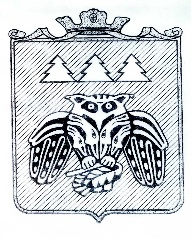 ПОСТАНОВЛЕНИЕадминистрации  муниципального образования муниципального района «Сыктывдинский»«Сыктывдiн» муниципальнöйрайонынмуниципальнöй юкöнса администрациялöнШ У Ö Мот  25 февраля  2019  года                                                                                             № 2/168Руководствуясь частью 1 статьи 179 Бюджетного кодекса Российской Федерации, пунктом 9 части 1 статьи 17 Федерального закона от 06.10.2003 №131-ФЗ «Об общих принципах организации местного самоуправления в Российской Федерации»,  администрация муниципального образования муниципального района «Сыктывдинский» ПОСТАНОВЛЯЕТ:Внести в таблицу 3 «Информация по финансовому обеспечению муниципальной программы за счет средств бюджета муниципального района «Сыктывдинский» (с учетом средств межбюджетных трансфертов) Приложения  №1 к  программе МО МР «Сыктывдинский» «Развитие экономики на период до 2019-2021 годы», утвержденной постановлением администрации МО МР «Сыктывдинский» от 7 августа 2018 года № 8/665 «Об  утверждении муниципальной программы МО МР «Сыктывдинский» «Развитие экономики»  на  2019-2021 годы» следующие изменения:Пункты 4.1.1. и  4.1.1.2. изложить в следующей редакции:Дополнить таблицу пунктом 4.1.1.6. следующего содержания:Контроль за исполнением данного постановления возложить на заместителя руководителя администрации муниципального района (Долингер Н.В.).Настоящее постановление вступает в силу  со дня его подписания.И.о. руководителя администрации муниципального района                                                                                       Л.Ю. ДоронинаО внесении изменений в таблицу №3  Приложения № 1 к программе МО МР «Сыктывдинский» «Развитие экономики на период до 2019-2021 годы», утвержденной постановлением администрации МО МР «Сыктывдинский» от 7 августа 2018 года № 8/665 «Об  утверждении муниципальной программы МО МР «Сыктывдинский» «Развитие экономики»  на  2019-2021 годы»Основное мероприятие 4.1.1.Содействие развитию приоритетных отраслей сельского хозяйства (животноводства, перерабатывающего производства, рыбоводства и КФХ)ОЭР150,050,050,050,0Мероприятие 4.1.1.2.Реализация пилотного проекта «Создание потребительской кооперации на территории МО МР «Сыктывдинский» Создание потребительОЭР100,0050,050,0Мероприятие 4.1.1.6.«Проведение и подведение итогов районного фестиваля среди сельских поселений МО МР «Сыктывдинский» «Менам дона чужан му» («Моя родная земля»)Управление культуры50,050,000